РЕГИОНАЛЬНЫЙ ЭТАП КУБКА ПОБЕДЫ-2023 г запланирован к проведению в муниципальном учреждении «Спортивная школа олимпийского резерва №21» (МУ СШОР №21) города Ярославля (#Ярославская конноспортивная школа). В рамках соревнований регионального статуса: «КУБОК Ярославской области по конному спорту», состоится региональный этап турнирной серии соревнований, квалификационных к Финалу «Кубок Победы-2023»:по конкуру - 23 апреля 2023 г, по выездке - 29 апреля 2023 г. Сезон Кубка Победы-2023 посвящен героическим подвигам пионеров и комсомольцев.Этап Кубка Победы-2023 по КОНКУРУ, посвящен подвигу комсомольца МАЛАНОВА Алексея Алексеевича (30 августа 1917, Ярославль — 4 октября 1941, Одесская область) — лётчик, Герой Советского Союза (1942, посмертно).Родился в семье потомственных текстильщиков. Русский. Окончил 10 классов, готовился поступать в мореходное училище. В Красной Армии с 1936 года. В восемнадцать лет по комсомольской путевке был направлен в Одесскую Военную школу летчиков. По окончанию школы в 1938 году назначен в 6-ю авиационную эскадрилью 3-й авиационной армии особого назначения. Член ВКП (б) с 1939 года.В 1940 году на базе эскадрильи был сформирован 69-й истребительный авиационный полк. В составе этого полка Маланов вступил в Великую Отечественную войну. В июле на И-16 штурмовал немецкие и румынские войска, наступающие на Одессу. С августа сорок первого участвовал в героической обороне Одессы: прикрывал город от налетов вражеских бомбардировщиков, сопровождал свои бомбардировщики, штурмовал вражеские позиции. В начале августа Маланов стал заместителем командира третьей эскадрильи. Теперь он водил в бой не только одно-два звена, но и всю эскадрилью.В середине августа Алексей Маланов был представлен к награждению орденом Красного Знамени. 20 августа командующий Приморской армией объявил благодарность 15-ти особо отличившимся бойцам и командирам 69-го авиационного полка. В их числе был и Алексей Маланов, получивший в качестве подарка наручные часы. В одном из боев был ранен, но продолжал вылетать на боевые задания.К концу сентября совершил 151 боевой вылет. В наградном листе, подписанном командиром полка 26 сентября 1941 года, говорилось: «Старший лейтенант Маланов показал образцы мужества и геройства по разгрому германо-румынских фашистов. Штурмуя вражеские силы во взаимодействии с 25 и 95 стрелковыми дивизиями, он наносил сокрушительные удары по наземным частям противника, огневым точкам, минометным и пулеметным гнездам. За время боевых действий имеет 151 боевой вылет, из них: на штурмовку — 67 вылетов, воздушный бой — 39 вылетов, разведку — 27 вылетов. В воздушных боях сбил 2 фашистских самолета».4 октября румынские дивизии снова двинулись в наступление. В девять утра в составе шести И-16 на штурмовку пехоты противника в районе Дальника вылетел Алексей Маланов. Видимость в связи с задымленностью района была плохая. При подходе к цели наши истребители были обстреляны огнем зенитной артиллерии противника. Но ничто не могло остановить летчиков. Пять раз атаковали они врага. Алексей Маланов не вернулся с этого боевого задания. В приказе командующего войсками Южного фронта указывалось, что при штурмовке вражеских войск в районе Дальника Одесской области старший лейтенант А. А. Маланов, будучи раненым, на поврежденном в бою самолете врезался в гущу вражеских войск.Указом Президиума Верховного Совета СССР 10 февраля 1942 года старшему лейтенанту Маланову Алексею Алексеевичу посмертно присвоено звание Героя Советского Союза. Награжден орденом Ленина, орденом Красного Знамени.Именем Героя названы улицы в Ярославле. На здании ярославской школы № 40 установлена мемориальная доска.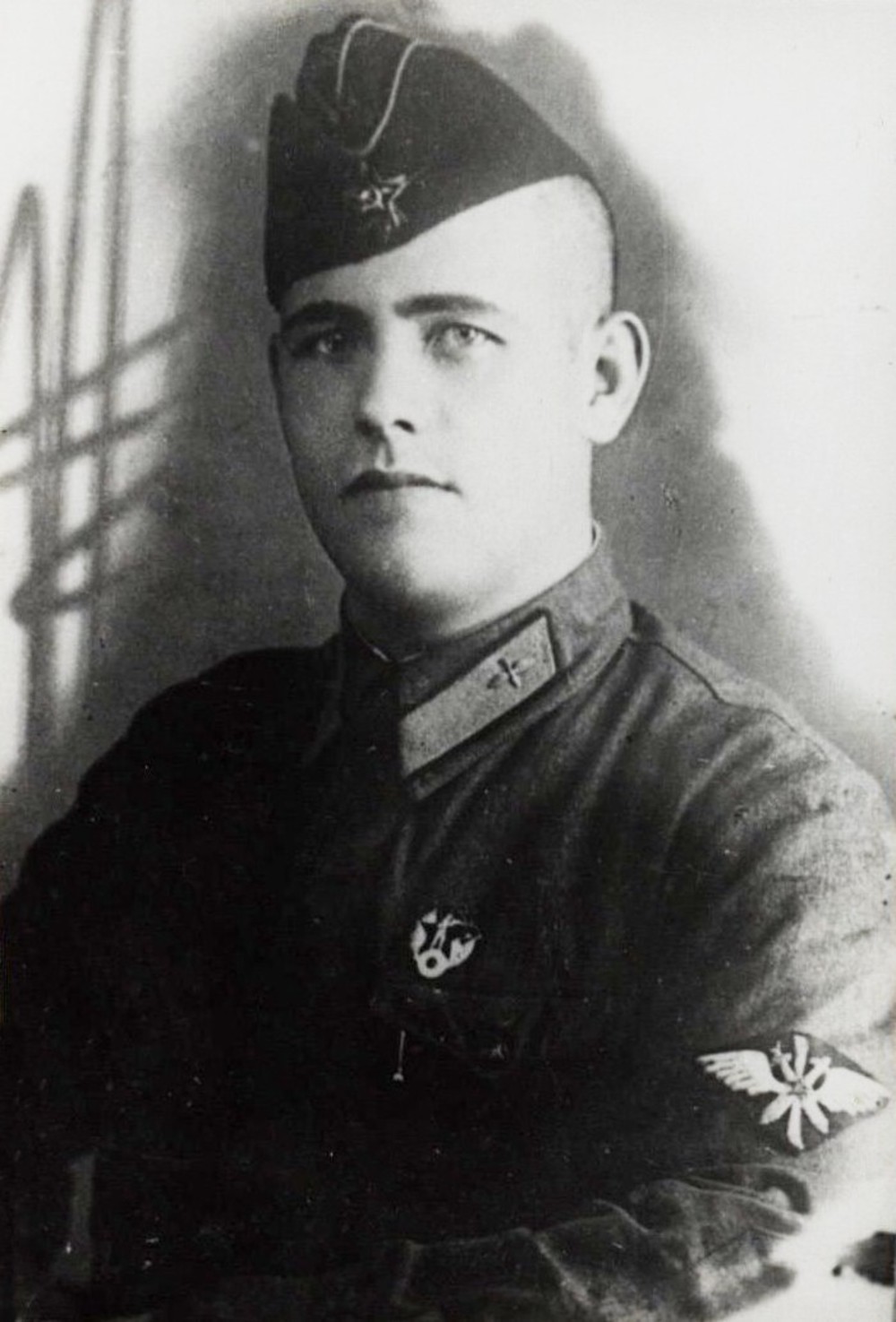 